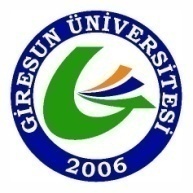 TÜRKİYE CUMHURİYETİGİRESUN ÜNİVERSİTESİİDARİ ve MALİ İŞLER DAİRE BAŞKANLIĞIİŞÇİ BİRİMİ İŞ AKIŞ ŞEMASIBelge Düzenlenme Tarihi:31/01/2020TÜRKİYE CUMHURİYETİGİRESUN ÜNİVERSİTESİİDARİ ve MALİ İŞLER DAİRE BAŞKANLIĞIİŞÇİ BİRİMİ İŞ AKIŞ ŞEMASISayfa Sayısı:1İş AkışıSorumlularFaaliyetDokümantasyon/ Çıktı/KaynakAylık PuantajDaire Başkanı/ Şube MüdürüBirimlerden gelen aylık Puantajlar tek tek  personel bazlı  kontrol edilerek  programa işlenir , işçilerin aylık hak ediş bordroları oluşturulur ve ödeme birimine gönderilir.Ödeme Emri Belgesi /Aylık Maaş Bordroları/Aylık Banka Listeleriİcra Dairesinden gelen icra yazıları gelmesiDaire Başkanı/Şube Müdürüİşçi personel adına gelen icra yazıları geliş sırasına göre kontrol edilir ve ilgili icra dairesine sırasını bildiren cevap yazısı yazılır. Personel maaş programına işlenir.Cevap icra yazısı/ zarfİkramiye ÖdemesiDaire Başkanı/Şube MüdürüBelirlenen zaman diliminde çalışmış personele 5 yevmiye tutarında programa ikramiye hesaplaması yaptırılır.Ödeme emri/Banka Listesi/ikramiye Bordrosu/Banka Listesiİlave Tediye ÖdemesiDaire Başkanı/Şube MüdürüHer yıl Cumhurbaşkanlığı genelgesi ile  4 defa 3 aylık dilimler halinde  işçi personele 13 er yevmiye tutarında  çalışılmış dönem gün sayısı baz alınarak programa ilave tediye hesaplaması yaptırılır.Ödeme Emri Belgesi/ İlave Tediye Bordrosu/Banka ListesiE-Bildirge VerilmesiDaire Başkanı/Şube MüdürüÇıkan ayın 15’i ile içinde bulunulan ayın 14’ü arası olmak üzere SGK sistemine çalışmış personelin sigorta girişleri yapılır.SGK Tahakkuk Fişi/Hizmet BelgesiKıdem Tazminatı İcra Yazılarının GelmesiDaire Başkanı/Şube MüdürüKurum ile ilişiği kesilmiş personelin icra dairelerinden gelen icra yazılarına istinaden Hukuk Müşavirliği tarafından istenen  bilgi ve belgeler birer suret oluşturmak suretiyle fotokopi edilirCevabi Yazı/İlgili Evrakların fotokopiEmeklilik İşlemleriDaire Başkanı/Şube MüdürüEmeklilik süreleri dolan personelin Personel Daire başkanlığı tarafından bildirilen emeklilik yazısı ve SGK tarafından verilen Müstahaklık Belgesi ile çıkış işlemi yapılırSGK İşten Ayrılış Bildirgesi/Kıdem Tazminatı ÖdemesiDaire Başkanı/Şube MüdürüEmekliliği kesinleşen ve SGK tarafından emekliliği yapılan personelin kıdem tazminatı hesaplanırÖdeme Emri Belgesi/ Kıdem Tazminatı Hesap Cetveli